Gerð umsóknar – setja skal X í viðeigandi reitiA –UMSÆKJANDI / ApplicantB – Tilnefndur Ábyrgðaraðili / Appointed Safety OfficerC – Flugvöllur sem sótt er Samþykki fyrir / Airport in ScopeD – Umfang flugafgreiðsluþjónustu  (Sbr. viðauki) / Scope of Ground handling ServiceE –Fylgigögn - Neðangreind gögn skulu fylgja umsókninni. – (Sbr. 14. gr.) / Following Documents shall be attached to the ApplicationF – Undirskrift – Undirritaður staðfestir hér með fyrir hönd umsækjanda að hann muni framfylgja ákvæðum gildandi laga og reglugerða sem um flugvöll gilda, flugverndaráætlun Íslands, samþykktri rekstrarhandbók, ákvæðum rg. nr. 1186/2008, fyrirmælum og ákvörðunum Samgöngustofu á þessu sviði.Signature – The undersigned hereby confirms on behalf of the applicant that he will act according to current legislation on aerodromes, NASP, approved operations manual, articles of regulation no 1186/2008, instructions and decision of the ITA in that field.FFF-20FFF-20Umsókn um samþykki vegna flugafgreiðsluSkv. rg. nr. 1186/2008 um aðgang að flugafgreiðslu á flugvöllumApplication for approval of ground handling operationDate:25.02.15Umsókn um samþykki vegna flugafgreiðsluSkv. rg. nr. 1186/2008 um aðgang að flugafgreiðslu á flugvöllumApplication for approval of ground handling operationIssue:3.0Umsókn um samþykki vegna flugafgreiðsluSkv. rg. nr. 1186/2008 um aðgang að flugafgreiðslu á flugvöllumApplication for approval of ground handling operationFyrsta umsóknBreytingEndurútgáfaOpinbert nafn /  Name:Opinbert nafn /  Name:Opinbert nafn /  Name:Opinbert nafn /  Name:Firmanafn  / Registered name:Firmanafn  / Registered name:Firmanafn  / Registered name:Kennitala / ID NO.Heimilisfang  / Address:Heimilisfang  / Address:Heimilisfang  / Address:Heimilisfang  / Address:Póstnúmer / Postal Code:Staður / Place:Netfang / E-mail address:Netfang / E-mail address:Símanúmer / Telephone NO.Símanúmer / Telephone NO.GSM númer / Mobile NO.GSM númer / Mobile NO.Nafn / NameNafn / NameNafn / NameKennitala  / ID NO.Símanúmer / Telephone NO.GSM númer / Mobile NO.Tölvupóstfang / E-mail addressTölvupóstfang / E-mail addressNafn / Name:Heimilisfang / Address:  Umsýsla og yfirumsjón flugafgreiðslu / Ground admin. & supervision  Farþegaafgreiðsla / Passenger handling  Farangursafgreiðsla / Baggage handling  Farm- og póstafgreiðsla / Cargo & mail  Hlaðafgreiðsla / Ramp handling  Loftfaraafgreiðsla / Aircraft services  Afgreiðsla eldsneytis og olíu / Fuel & oil handling  Viðhald loftfars / Aircraft maintenance  Flugumsjón og umsýsla vegna flugáhafna / Flight ops. & crew admin.  Flutningur á jörðu niðri / Surface transport  Flugvistaþjónusta / In flight supplies  Upplýsingar um fjárhagsstöðu / Financial information  Fullnægjandi ábyrgðartrygging / Sufficient insurance  Rekstrarhandbók / Operations manual  Ferilskrá ábyrgðaraðila / Appointed Safety Officer’s CV________________________________________________________________________________________________________________________________________________________________________________________________Undirskrift umsækjanda / Applicant‘s signatureUndirskrift umsækjanda / Applicant‘s signatureUndirskrift umsækjanda / Applicant‘s signatureUndirskrift umsækjanda / Applicant‘s signature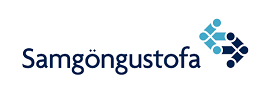 